Наблюдения на прогулкеВторая младшая группаОСЕНЬНаблюдение во время прогулки в сентябре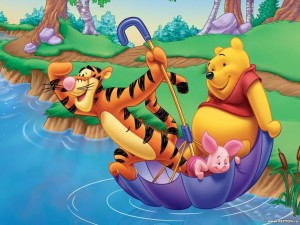 Наблюдение за состоянием погодыЦель: учить определять время года по характерным признакам„развивать
речь детей, внимание.Наблюдение за облакамиЦель: познакомить с различными природными явлениями, показать
разнообразие состояния воды в окружающей среде.Рассматривание клумбыЦель: продолжать учить различать и называть два цветущих растения по
цвету, размеру, обращать внимание на их окраску, воспитывать любовь к
природе.Наблюдение за птицамиЦель: продолжить наблюдение за птицами, учить различать основные части
тела, развивать и воспитывать бережное отношение к птицам.Наблюдение за дождемЦель: познакомить с природным явлением-дождем, учить наблюдать,
развивать словарный запас.Наблюдение за проезжей частью дорогиЦель: познакомить с проезжей частью дороги-шоссе, дать представление о
правилах дорожного движения.Наблюдение за собакойЦель: дать представление о домашнем животном – собаке, ее внешнем виде,
поведении, воспитывать любовь к животным.Наблюдение за кошкойЦель: расширять представление о домашнем животном — кошке,
воспитывать желание заботиться о животных.Наблюдение за автобусомЦель: учить различать транспорт по внешнему виду, называть основные
части, закреплять навыки поведения в транспорте.Наблюдения во время прогулки в октябре Наблюдение за сезонными изменениями в природе Цель: Познакомить с сезонными изменениями в природе
Расширять и закреплять знания детей о сезонных изменениях. Развивать бережное
отношение к окружающему. Развивать внимание, память.Активизировать словарный запас детей.Наблюдение за состоянием погоды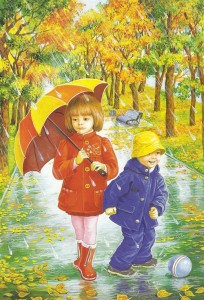 Цель; учить определять время года по характерным признакам.ЛистопадЦель: показать детям многообразие красок золотой осени; рас крыть новое понятие
«листопад».Наблюдение за птицами во время кормленияЦель: прививать желание заботиться о птицах; формировать знания о повадках птиц
воспитывать любовь к природе.Наблюдение за облакамиЦель: познакомить с различными природными явлениями; показать разнообразие
состояния воды в окружающей среде; формировать творческое отношение к делу.Знакомство с пешеходной дорожкой – тротуаромЦель: закреплять знания о правилах поведения на улице;
воспитывать внимание и навыки ориентировки в пространстве.Наблюдение за березойЦель: уточнить характерные признаки дерева, закрепить названия частей. Учить
сравнивать предметы.Наблюдение за приметами золотой осениЦель: уточнить представления детей о золотой осени, накапливать эмоционально
чувственный опыт.Наблюдение за солнцемЦель: вырабатывать представление о том, что когда светит солнце – на улице тепло;
поддерживать радостное настроение.Рассматривание осеннего дереваЦель: формировать знания об основных частях дерева, их высоте и толщине.Наблюдение за птицамиЦель: расширять представление о птицах; формировать знания о том, какие птицы
чаще всего прилета ют к кормушке, чем их надо подкармливать;
воспитывать доброе отношение к пернатым.Наблюдение за грузовым транспортомЦель: учить различать по внешнему виду грузовой транспорт.Наблюдение за ельюЦель: формировать представление об особенностях ели, по которым ее можно
выделить среди других деревьев; воспитывать бережное отношение к природе.Наблюдение за работой дворникаЦель: воспитывать уважение к труду людей; учить приходить на помощь
окружающим.Что нам осень подарилаЦель: конкретизировать, закреплять знания детей о растительном мире; о том, где что
растет.У цветочной клумбыЦель: познакомить детей с названиями нескольких цветов — флоксы, ноготки
(календула). Показать старшим детям строение растения; закрепить понятия высокий,
низкий (цветок), длинный, короткий (стебель).Наблюдение за растительным миром осеньюЦель: знакомить со строением дерева; воспитывать бережное отношение к природе.Наблюдение за работой шофёраЦель: знакомить с работой шофера;воспитывать положительное отношение к труду взрослыхНаблюдения во время прогулки в ноябреПрогулки: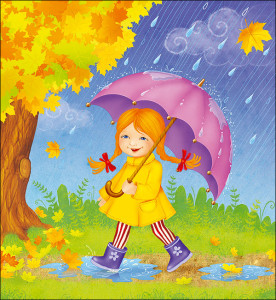 Наблюдение за облаками Цель: формировать понятия об облаках и тучах.Ход наблюденияЯ вконец себя измучил,Все никак не мог понять:И откуда эти тучи появляются опять?Но помог однажды случай:Мы ходили по грибы,У лесов сторожки тучиВыползали из трубы.Обратить внимание детей на небо. Серые, темные облака движутся по нему, их называют тучами. Они низко плывут над землей, из них идет дождь или снег. Предложить детям нарисовать на снегу запомнившуюся тучу.Трудовая деятельность:Сгребание снега для снежных построек.Цель: побуждать к самостоятельному выполнению элементарных поручений, оказывать помощь взрослым.Наблюдение за сезонным явлением — инеем, заморозкамиЦель: формировать представление об инее как об одном из состояний воды.Ход   наблюденияОбратить внимание на иней. Иней — это капельки водяного пара, только замерзшие, как снежинки. Пусть дети внимательно рассмотрят иней на деревьях и кустарниках, прикоснутся ладошкой к ветке, покрытой инеем. Что произошло с веткой и ладошкой? Куда исчез иней?И не снег, и не лед,А серебром деревья уберет.Стоят деревья в инее —То белые, то синие.Столбами синеватымиСтоят дымки над хатами.И все на свете в инее —То белое, то синее.Трудовая деятельность: Сооружение снежной клумбы.Цель: побуждать оказывать помощь взрослым.Наблюдение за ветромЦели:продолжать наблюдение за ветром;учить определять направление ветра.Ход   наблюденияПосмотреть на верхушки деревьев. В какую сторону они наклоняются? Откуда дует ветер? Поднять флажки над головой и посмотреть, в какую сторону развевается полотнище у флажков. Дети определяют направление ветра по развевающимся полотнам. Предложить детям пробежать с флажком по направлению ветра и против него.Трудовая деятельность:Сгребание снега с дорожек.Цели:приучать соблюдать чистоту и порядок на участке детского сада;побуждать оказывать взрослым помощь.Много снега, негде бегать,На дорожке тоже снег.Вот, ребята, вам лопаты, Поработаем для всех.Наблюдение за птицамиЦели:продолжать наблюдение за птицами, их повадками;сравнить воробья и голубя.Ход наблюденияПеред прогулкой воспитатель говорит детям, что нужно взять хлеб для того, чтобы покормить голубей. Придя на место, сначала рассмотреть их, спросить, много ли голубей? Посмотреть, как голуби будут клевать. Обратить внимание детей, что у голубей есть глаза — они видят корм, когда им насыпают, есть клюв — они клюют крошки, есть ноги — они ходят, есть хвост и крылья — они летают. Голуби бывают разного цвета и величины. Голубей иногда называют «сизарями».Трудовая деятельность: приготовление корма для птиц вместе с воспитателем.Цели:  воспитывать желание участвовать в уходе за птицами;приучать детей с помощью взрослых кормить птиц.